Частный Регламент проведения соревнований
 «Кубок Санкт - Петербурга по зимнему автомногоборью среди образовательных учреждений»Общая часть.Настоящий частный Регламент (далее Регламент) является приложением к Положению о проведении соревнований «Кубок Санкт - Петербурга по зимнему автомногоборью среди образовательных учреждений» (далее Соревнования), утвержденному Комитетом по образованию Санкт-Петербурга.Регламент  устанавливает (уточняет, дополняет)  правила, требования к участникам, сроки, место и программу проведения Соревнования представленные в Положении Соревнований.Соревнования являются не классифицируемым, проводятся среди обучающихся образовательных учреждений Санкт-Петербурга.Соревнования проводятся в соответствии с данным Регламентом.Изменение и дополнение настоящего Регламента: все	изменения и дополнения объявляются или вносятся по согласованию с Организаторами Соревнований как до даты проведения Соревнований, так в день проведения и  действуют как составная часть настоящего Регламента. Все изменения доводятся до участников Соревнований через публикацию на сайте Организатора Соревнований ГБОУ ДОД Санкт-Петербургский  центр детского (юношеского) технического творчества.Все протесты и непредвиденные случаи, не предусмотренные настоящим Регламентом, изучаются, Организаторами и главной судейской коллегией Соревнований, которые имеет право принятия окончательного решения.Организаторы и судейство Соревнований согласно Положению Соревнований.Сроки, место проведения и программа Соревнований. Соревнования проводятся 15 февраля  2015 годаПо адресу: СПб, пр. 9-го Января ,  15 к.1 ,  ЦДЮТТ «Мотор»,   т/ф. 772-59-36.Программа соревнований:10:00 - 11:00 - регистрация участников, выдача маршрутных карточек, жеребьевка;11:00 -11:40 - показ программы по схеме, осмотр трассы;11:40 - 12.00 - построение команд, открытие Соревнований;12:00 - 15:30 - старты;16:00 - 16.30 - подведение итогов, награждение, закрытие Соревнований.В программе Соревнований (старты): конкурс на лучшее знание Правил дорожного движения; ралли-спринт (скоростное маневрирование)развороты Участники соревнований и автомобили. К участию в соревнованиях допускаются экипажи и автомобили согласно Положению Соревнований. Все автомобили в обязательном порядке должны быт оснащены зимней резиной на всех колесах автомобиля. Условия проведения Соревнований.  Ралли-спринт (скоростное маневрирование): Соревнование по ралли-спринту проводится на площадке или дороге(трассе) закрытой для общего пользования.Трасса длинной от 200 до 1000 метров, шириной не менее 10 метров, должна изобиловать поворотами разной категории сложности с чётко обозначенной траекторией движения.Старт с места при работающем двигателе. Время отсчета с момента пересечения стартового створа передним бампером автомобиля.Финиш – базой. Участник с линии финиша уезжает по команде судьиНа трассе находится только один автомобиль.Применение ремней безопасности обязательно Участник должен выполнить прохождение трассы по объявленной схеме. Если участник нарушил последовательность прохождения, то он может вернуться на точку ошибки и продолжить движение в правильном направлении получив при этом штрафные очки. В машине во время заездов находится педагог (руководитель, инструктор). Порядок стартов определяется Организатором в день соревнований. Схема трассы объявляется (уточняется) в день соревнований. Примерный вариант трассы в Приложении 2.Развороты:Старт с места при работающем двигателе. Финиш – базойРазворот выполняется в три приема в квадрате(прямоугольнике). Водитель заезжает в первый прямоугольник, боковые стороны которого обозначены фишками, передним ходом, а выезжает с противоположной стороны задним. Продолжая движение, задним ходом, Водитель заезжает во второй прямоугольник, а выезжает с противоположной стороны передним. Развернувшись вокруг стойки продолжает движение в обратном направлении последовательно проезжая один и второй прямоугольники сквозным проездом до финиша.Сторона	разворота в прямоугольнике не оговаривается.Применение	ремней безопасности обязательно.Площадка	для выполнения данного вида соревнования должна быть ровной и не иметь ям и бугров, желательно с однородным покрытием.Примерная схема площадки приведена в Приложении 2.  Конкурс на лучшее знание Правил дорожного движения - по программе компьютерного тестирования в ГИБДД. Контрольное время: старшая возрастная группа – 20 минут, младшая – 30 минут.Заявки на участие согласно Положению Соревнований. Наличие страховки участника Соревнований обязательно.Особые условия. Организатор соревнований несет ответственность за действия или бездействия принесшие вред третьим лицам, произошедшие во время подготовки и проведения Соревнований. Определение результатов Ралли-спринт (скоростное маневрирование) проводится в один заезд.Зачет по суммарному показанному результату с учетом штрафных очков. Результатом является сумма: время + штрафные очки. Лучший результат – наименьшая сумма. В случае равенства суммы очков преимущество: имеющий меньшее время заездаРазвороты.  Результатом является сумма: время + штрафные очки. Конкурс на лучшее знание Правил дорожного движения. Результатом является сумма: сумма очков за количество правильных ответов + штрафные очки. Лучший результат – наименьшая сумма.  Итоговый результат: сумма результатов всех этапов. Лучший результат – наименьшая сумма. Штрафные очки начисляются за:Касание  ретордера (конуса/затыка)			5 Падение стойки/ ретордера (конуса/затыка)		5Невыполнение разворота					20Невыполнение финишной «базы»			10Пропуск проезда (маневр между конусами)		20Не пристегнут ремнем безопасности  			20Нарушение условий старта 				30Невыполнение порядка прохождения трассы      	худшее время заезда + 50 За каждый неправильный ответ в конкурсе по ПДД-  участнику начисляется  15 штрафных очков.Система зачета, подведение итогов и награждение победителей согласно Положению Соревнований.Председатель ГМО педагогов дополнительного образованияпо направлению автомотоспорт					Е.М. Ильева			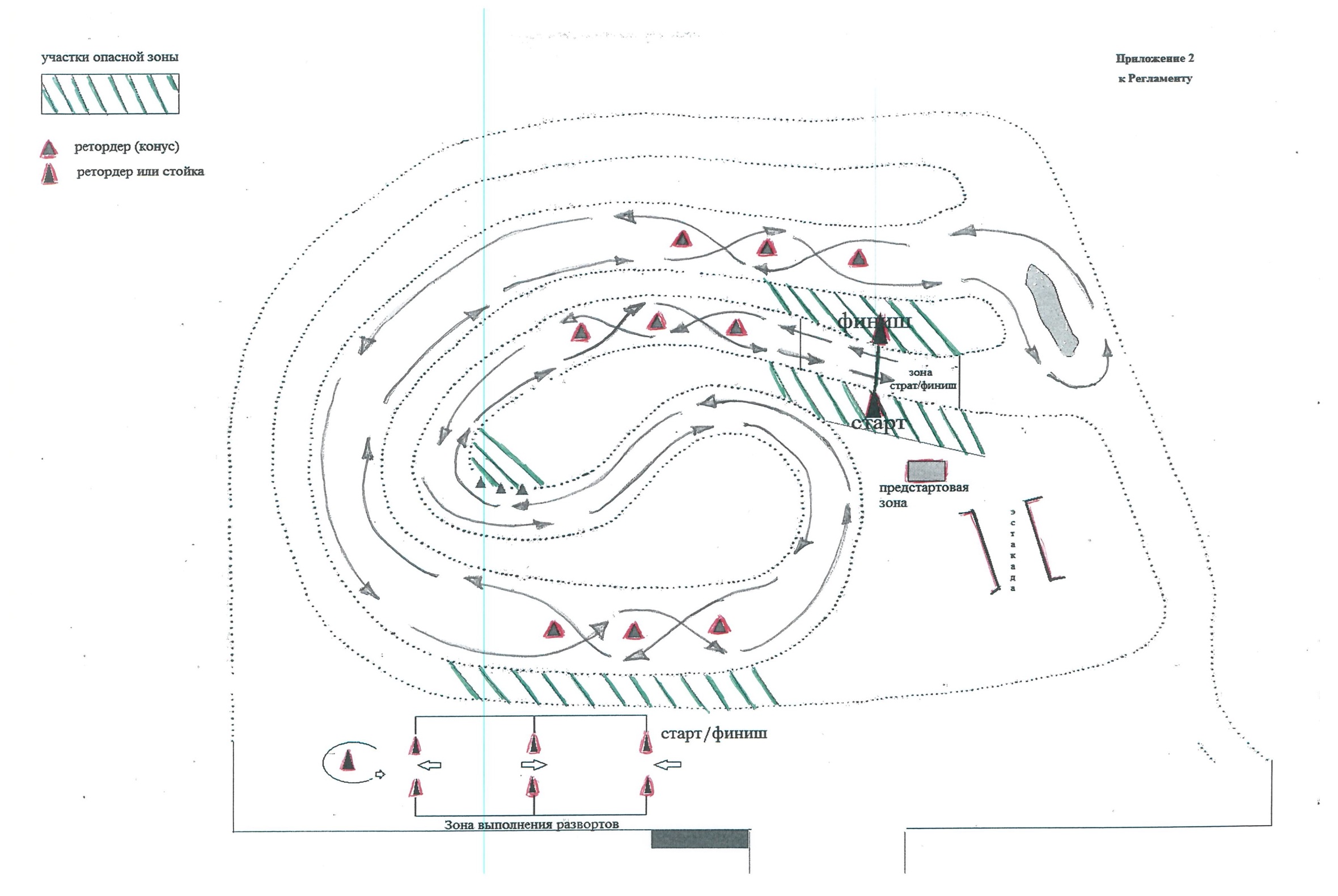 